МБУДО «Детско-юношеский центр» приглашает детей!
ДЮЦ – это множество студий разной направленности. Многие обучающиеся детско-юношеского центра являются победителями и призерами конкурсов различного уровня.
Направления нашей деятельности:
 Художественное – научим Вашего ребенка петь, играть на гитаре, лепить, рисовать, работать с деревом;
 Техническое – для Ваших детей мы открываем в мир компьютерных технологий, робототехники, технологий изготовления изделий из бумаги в технике полигональной скульптуры, научим видеть прекрасное через объектив фотоаппарата;
 Обще интеллектуальное – научим ребенка игре в шахматы;
 Туристско - краеведческое - программы туристско-краеведческой направленности ориентированы на теоретическую и практическую подготовку к походам и путешествиям разной сложности с использованием спортивного оборудования. Туристско-краеведческая направленность программ предполагает освоение правил ориентирования на местности, техники безопасности и первой помощи, занятия по физической подготовке, знакомство с туристскими возможностями родного края.
Для того, чтобы стать частью нашей большой семьи, нужно подать заявление в ДЮЦ.
Для этого необходимо:
Прийти по адресу: г.Южа, ул.Советская д.15
Позвонить по телефону: 2-12-72
Выбрать студию, заполнить не сложную форму заявления.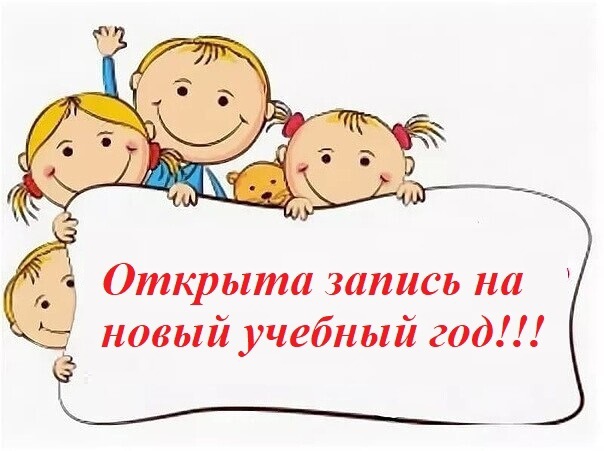 